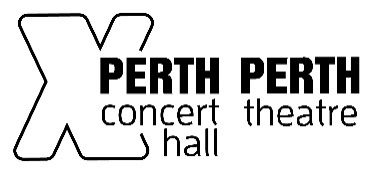 Casual Worker Application FormThank you for choosing to apply for a post at Horsecross. Please enclose your CV when submitting your application form. Applications should be emailed to recruitment@horsecross.co.uk or you may hand it in to the theatre box office.Position applied for (check boxes that apply)Housekeeping 	Operations 	Visitor Experience	 Ticketing Services	TechnicalDate of Application: It is important to note that those under the age of 18 are unable to work more than 40 hours a week and can’t work longer than an 8 eight-hour day. Young workers can’t work after 10pm and before 6am. Are you subject to any restrictions or covenants which might restrict your working activities? (If yes, please detail below: YES  NO  Description of Duties: This Act protects people with disabilities from unlawful discrimination. We actively encourage applications from people with disabilities. The disability Discrimination act defines a disabled person as someone who has a physical or mental impairment which has a substantial and adverse long-term effect on an individual’s ability to carry out normal day-to-day activities.Signature:    _______________________________________________Print Name: _______________________________________________Date:            _______________________________________________Successful candidates selected for interview will be notified by email.  Unfortunately, applicants who do not hear from Horsecross must conclude that their application has been unsuccessful on this occasion.  We will keep your application on record for 6 months and will then destroy. Thank you for your interest in this post.Section 1: Person DetailsSection 1: Person DetailsTitle: Last Name:First Name:Mobile Number:Address:Home No:Post Code:Email Address: Section 2: Availability – please supply details of any times you can work between the house indicatedSection 2: Availability – please supply details of any times you can work between the house indicatedMonday Typically 6am-midnight Tuesday Typically 6am-midnightWednesday Typically 6am-midnightThursday Typically 6am-midnightFriday Typically 6am-midnightSaturday Typically 6am-midnightSunday Typically 6am-midnightSection 3: Current/latest employment detailsSection 3: Current/latest employment detailsName of Employer:Start Date:Position Held:Notice Period:Address:Salary: Post Code:Last date of Employment:Section 4: ReferencesPlease provide the names and contact details of two references who would be prepared to give an opinion on your academic and/or personal experiences for the pot in question.Section 4: ReferencesPlease provide the names and contact details of two references who would be prepared to give an opinion on your academic and/or personal experiences for the pot in question.Reference 1:Reference 1:Relationship:Company Name:Position:Full Name:Email Address: Phone Number:Reference 2:Reference 2:Relationship:Company Name:Position:Full Name:Email Address:Phone Number:Section 5: Disability Discrimination Act